省级层面人民币有效汇率数据月报（2017年10月）1. 2017年10月，省级层面人民币有效汇率较上月环比平均升值0.15%，较上年同比平均升值0.21%，本年度首次出现升值（图1）。同一时期，作为参考的BIS人民币名义有效汇率上月环比升值0.20%，上年同比升值0.58%，省级层面人民币有效汇率月环比和同比升值趋势与BIS人民币名义有效汇率一致，但是幅度较小。2. 因贸易伙伴不同，各省人民币有效汇率走势存在差异。上月环比数据来看，各省升值幅度差距最大可达0.98个百分点，多数省份的升值幅度不及BIS人民币名义有效汇率升值幅度。12个省份人民币有效汇率升值幅度高于BIS有效汇率升值幅度，剩余省份的升值幅度则相对较小。升值幅度最高的三个省份分别为甘肃、山西和吉林，分别升值了0.53%、0.51%和0.47%；升值幅度最低的三个省份分别为海南、广东和黑龙江，分别升值了-0.12%、-0.16%和-0.45%（均为贬值）。3. 上年同比数据来看，各省升值幅度差距最大可达5.52个百分点，多数省份的升值幅度不及BIS人民币名义有效汇率升值幅度。13个省份人民币有效汇率升值幅度大于BIS有效汇率升值幅度，7个省份升贬值态势与BIS相反。升值幅度最高的三个省份分别为青海、辽宁和天津，分别贬值了1.71%、1.53%和1.27%；升值幅度最低的三个省份分别为吉林、内蒙古和黑龙江，分别升值了-1.58%、-1.72%和-3.81%（均为贬值）。图 1 代表性省份人民币有效汇率指数与传统有效汇率指数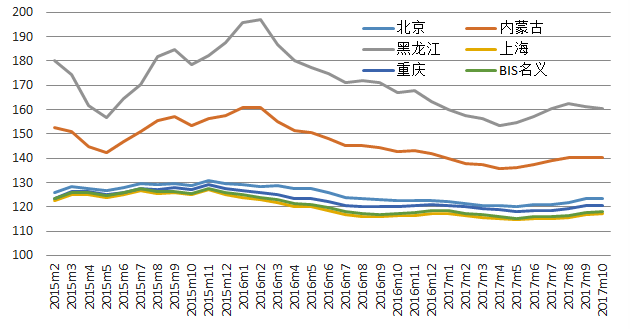 说明：上升代表升值，下降代表贬值，基期均为2010年。数据来源：IWEP-HEER数据库，CEIC表 1 省级层面人民币有效汇率环比变动（2017年10月）说明：蓝色阴影为东部地区，黄色阴影为中部地区，白色为西部地区，下表同。数据来源：IWEP-HEER数据库，作者计算，下表同。表 2 分行业基于增加值人民币有效汇率同比变动（2017年10月）省份上月环比甘肃0.53%山西0.51%吉林0.47%青海0.44%河北0.42%湖南0.37%广西壮族自治区0.33%湖北0.33%贵州0.25%宁夏回族自治区0.23%安徽0.23%辽宁0.22%浙江0.20%山东0.17%北京0.16%上海0.14%云南0.13%河南0.11%重庆0.10%天津0.10%西藏自治区0.08%福建0.05%江西0.04%江苏0.04%新疆维吾尔自治区0.01%内蒙古自治区-0.03%陕西-0.07%四川-0.08%海南-0.12%广东-0.16%黑龙江-0.45%省份上年同比青海1.71%辽宁1.53%天津1.27%广东1.17%山东1.02%广西壮族自治区1.01%江苏0.97%上海0.76%福建0.72%四川0.66%北京0.63%湖南0.62%云南0.59%海南0.52%宁夏回族自治区0.51%河南0.50%湖北0.28%贵州0.27%安徽0.24%重庆0.21%浙江0.20%山西0.17%陕西0.08%江西0.02%河北-0.14%甘肃-0.34%西藏自治区-0.64%新疆维吾尔自治区-0.78%吉林-1.58%内蒙古自治区-1.72%黑龙江-3.81%